Lampiran 8DOKUMENTASI PENELITIAN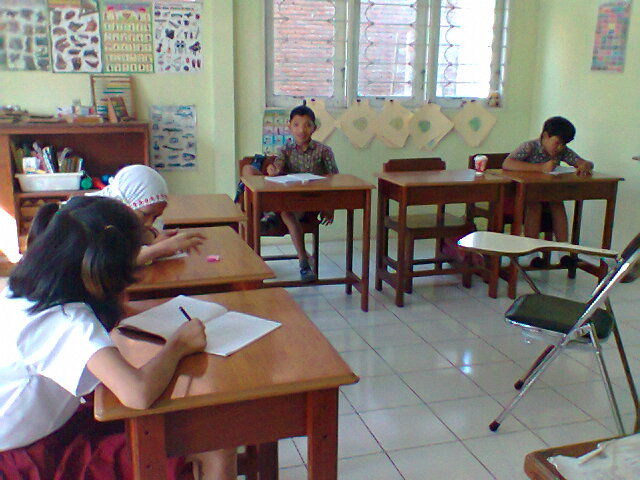 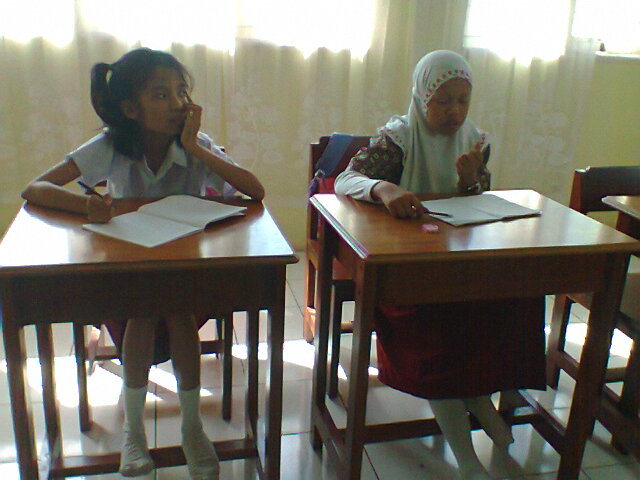 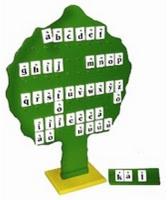 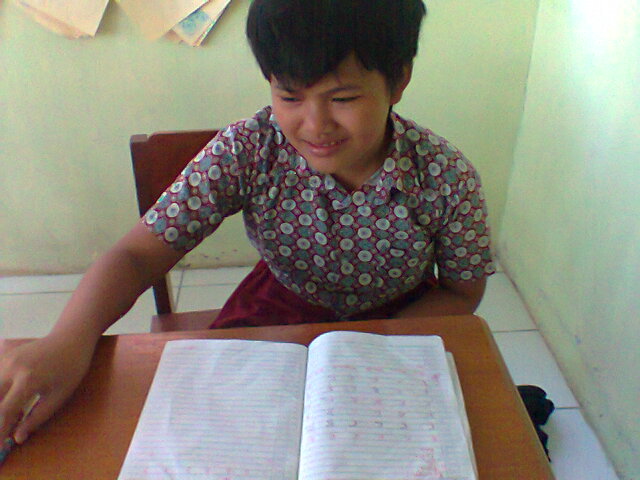 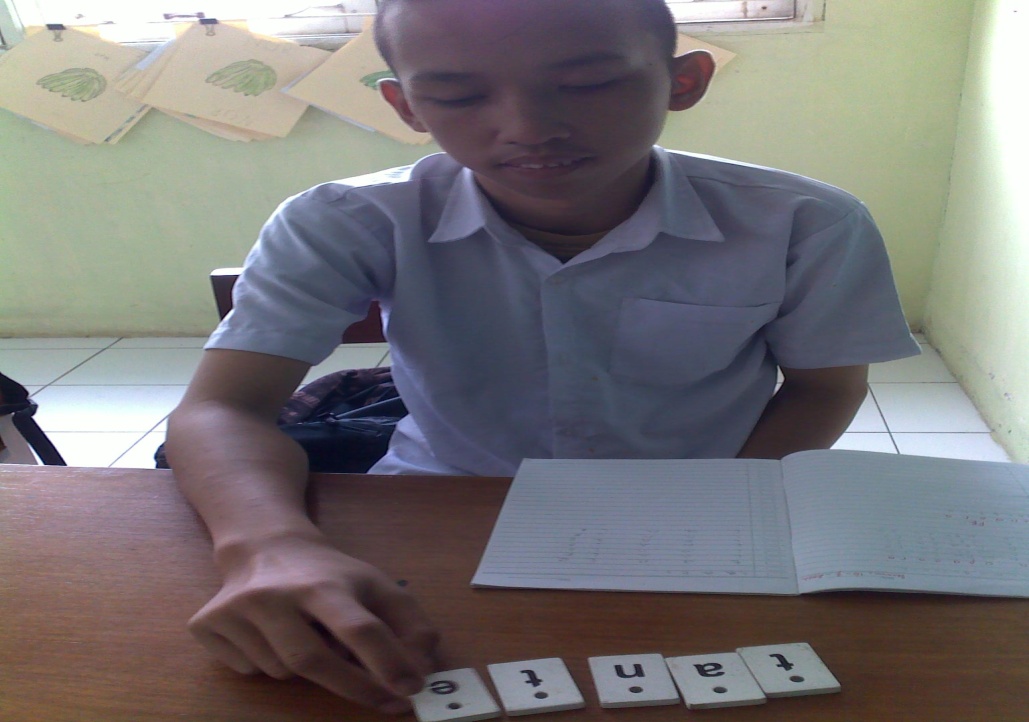 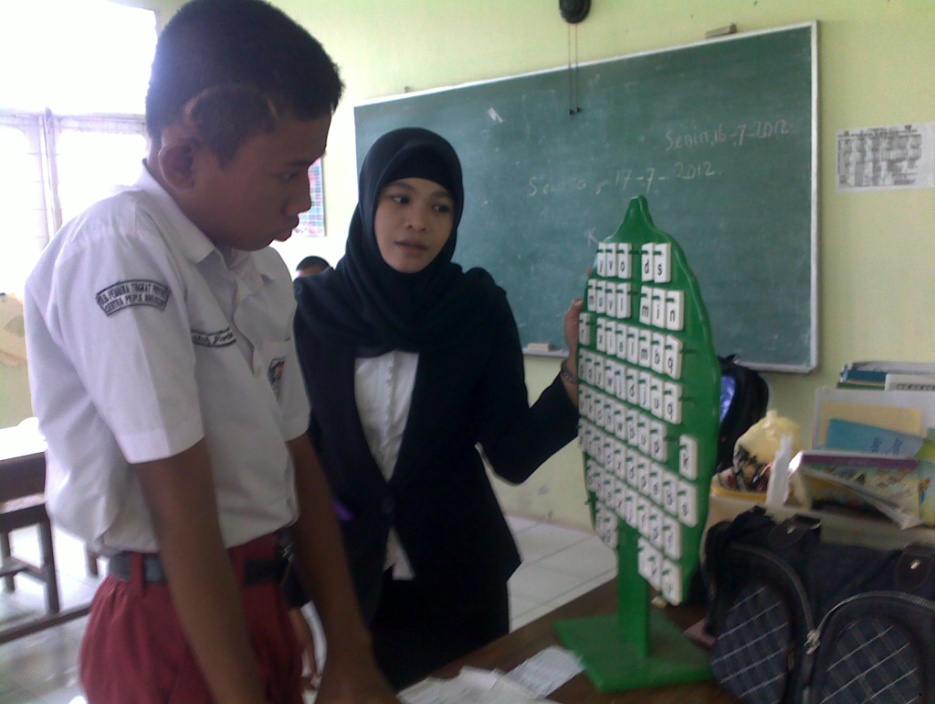 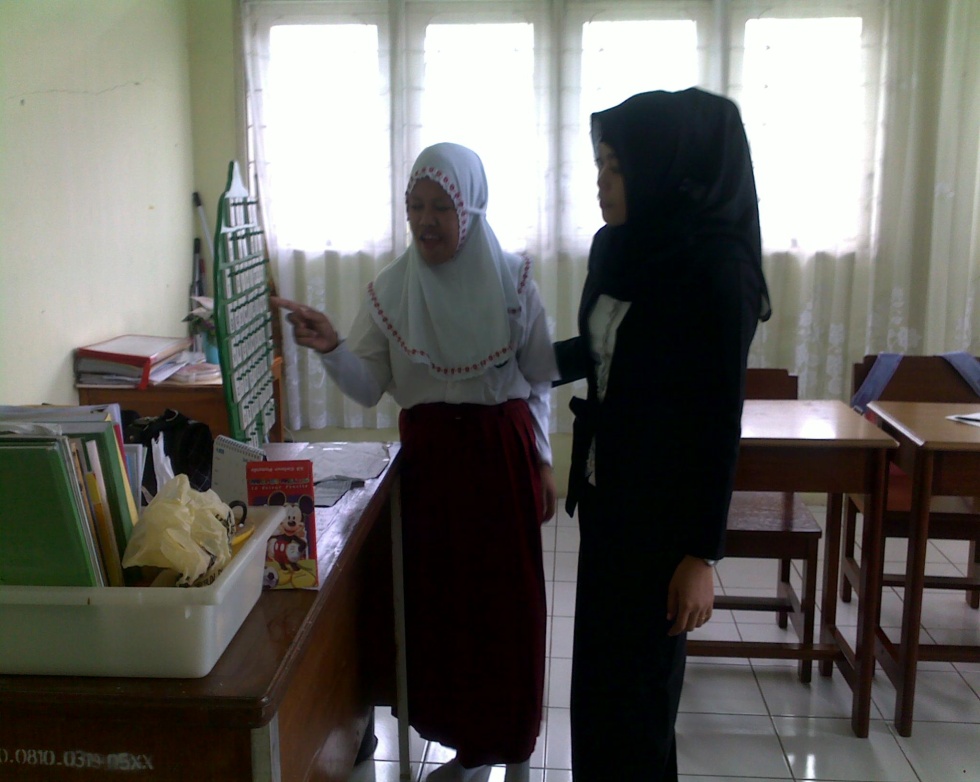 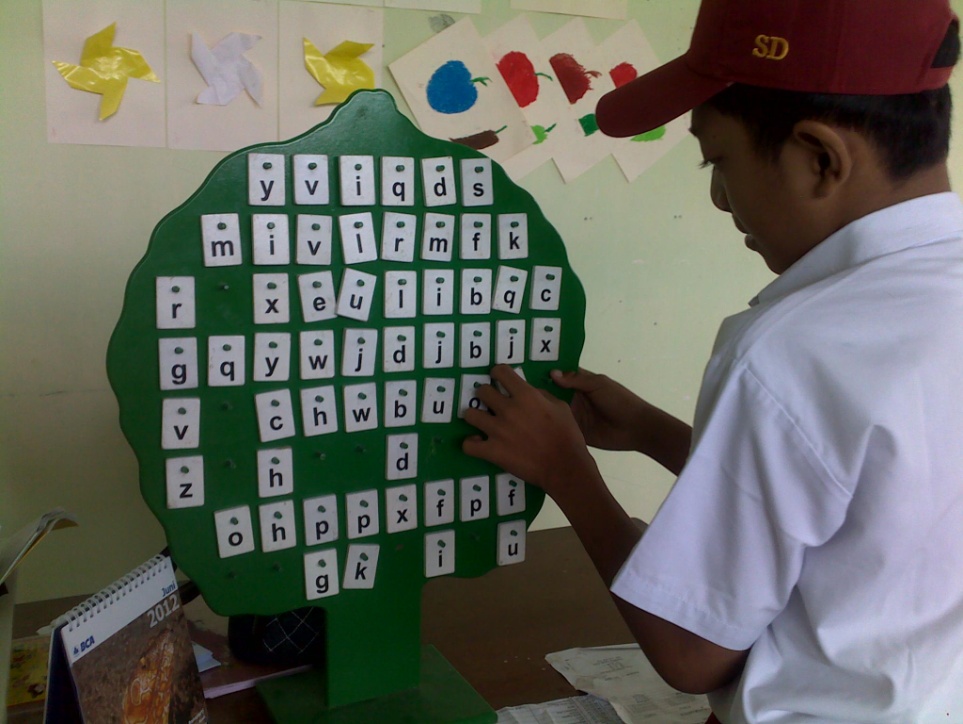 